ТРГОВИНСКО-УГОСТИТЕЉСКА ШКОЛА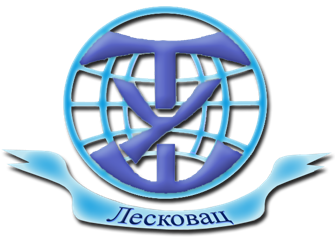 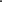 Дубочица бб16000 ЛЕСКОВАЦTeл. школе: 016/222- 962 и 016/222- 961email: tusleskovac@gmail.comwww.tusleskovac.com_____________________________________________________________________________________А Г Е Н Д А31.03. 2023. 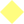  01.02.2023.  10:00-11:00Регистрација учесникаРегистрација учесникаРегистрација учесника11:00Отварање скупаОтварање скупа у школском ресторану ТУШ-аМарјан Ћирић, Представник Заједнице ЕШДрагана Иванчевић, директорка ТУШ 11:15-11:30Водич кроз такмичење, жреб и распоређивање ученика за израду тестаВодич кроз такмичење, жреб и распоређивање ученика за израду тестаВодич кроз такмичење, жреб и распоређивање ученика за израду тестаОрганизација такмичењаТатјана Гроздановић,    професор економске групе предмета12:00Израда теста за ученикеОкругли сто за наставникеУчионица број 2 и 3Биљана Ћирковић,професор економске групе предмета13:00-14:00Упознавање са кабинетомУчионица број 1Љубиша Бјелетић,професор економске групе предмета13.30-14:00ЗакускаШколски ресторанСлавољуб Марковић, професор Услуживања14:00-18:00Практични део такмичењаУчионица број 1Трочлана комисија из редова привредника са којима школа сарађује18:00-19:00Истицање прелиминарних резултатаТатјана Гроздановић,    професор економске групе предмета20:00Свечана вечера у школском ресторану09:30-11:00Пешачка тураПешачка тураПешачка тураНародни музеј, кућа Боре Пиксле, Црква Оџалија, Шоп Ђокићева кућаДанка Голубвић, професор агенцијског пословања11:00-12:00Проглашење победника и додела признањаПроглашење победника и додела признањаПроглашење победника и додела признања